Об утверждении Положения о порядке самообложения граждан в муниципальном образовании Сорочинский городской округ Оренбургской области (населенном пункте (либо части его территории), входящем                       в состав городского округа)	В соответствии со статьей 56 Федерального закона от 06.10.2003 № 131 - ФЗ «Об общих принципах организации местного самоуправления в Российской Федерации», учитывая протест  Сорочинского межрайонного прокурора от 18.03.2021 № 7-1-2021 «На решение от 30.09.2019  № 529 «Об утверждении Положения о порядке самообложения граждан в муниципальном образовании Сорочинский городской округ Оренбургской области (населенном пункте, входящем в состав городского округа)», руководствуясь статьей 27 Устава муниципального образования Сорочинский городской округ Оренбургской области, Совет депутатов муниципального образования Сорочинский городской округ Оренбургской области РЕШИЛ:1. Утвердить Положение о порядке самообложения граждан в муниципальном образовании Сорочинский городской округ Оренбургской области (населенном пункте (либо части его территории), входящем в состав городского округа) согласно приложению.2. Признать утратившими силу решение Совета депутатов муниципального образования Сорочинский городской округ Оренбургской области от 30 сентября 2019 года № 529 «Об утверждении Положения о порядке самообложения граждан в муниципальном образовании Сорочинский городской округ Оренбургской области (населенном пункте, входящем в состав городского округа)».3. Настоящее решение вступает в силу после его официального опубликования в газете «Сорочинский вестник». 4. Контроль за исполнением настоящего решения возложить на постоянную депутатскую комиссию по вопросам бюджета, муниципальной собственности и социально-экономическому развитию.Председатель Совета депутатов муниципального образования Сорочинский городской округ Оренбургской области                                    С.В. ФильченкоИ.о. главы муниципального образованияСорочинский городской округ – первыйзаместитель главы администрации городскогоокруга по оперативному управлениюмуниципальным хозяйством                                                                                  А.А. БогдановПоложение о порядке самообложения граждан в муниципальном образовании Сорочинский городской округ Оренбургской области (населенном пункте (либо части его территории), входящем в состав городского округа)Общие положенияПоложение о порядке самообложении граждан в муниципальном образовании Сорочинский городской округ Оренбургской области  (населенном пункте (либо части его территории), входящем в состав городского округа), (далее  -  Положение) разработано в соответствии со статьей 56 Федерального закона от 06.10.2003 № 131 - ФЗ «Об общих принципах организации местного самоуправления в Российской Федерации» (далее – Федеральный закон) и определяет порядок введения, сбора и использования средств самообложения граждан Российской Федерации на территории муниципального образования Сорочинский городской округ Оренбургской области (населенного пункта (либо части его территории), входящего в состав городского округа) в целях привлечения дополнительных средств населения для решения конкретных вопросов местного значения.1.2. Под средствами самообложения граждан понимаются разовые платежи граждан, осуществляемые для решения конкретных вопросов местного значения. Размер платежей в порядке самообложения граждан устанавливается в абсолютной величине равным для всех жителей муниципального образования (населенного пункта (либо части его территории), входящего в состав городского округа), за исключением отдельных категорий граждан, численность которых не может превышать 30 процентов от общего числа жителей муниципального образования (населенного пункта (либо части его территории), входящего в состав городского округа) и для которых размер платежей может быть уменьшен.1.3. Вопросы введения и использования средств самообложения, указанных в пункте 1.2. настоящего Положения решаются на местном референдуме, а в случаях, предусмотренных пунктами 4, 4.1 и 4.3 части 1 статьи 25.1 Федерального закона, на сходе граждан.Местный референдум  по вопросу самообложения граждан в муниципальном образовании Сорочинский городской округ Оренбургской области  (населенном пункте (либо части его территории), входящем в состав городского округа), (далее - местный референдум) – референдум проводимый в соответствии с действующим законодательством, Уставом муниципального образования Сорочинский городской округ Оренбургской области среди обладающих правом на участие в референдуме граждан Российской Федерации, достигших возраста 18 лет, место жительства которых расположено в границах  Сорочинского городского округа Оренбургской области, на основе всеобщего равного и прямого волеизъявления граждан при тайном голосовании по вопросу самообложения граждан.Сход граждан  по вопросу самообложения граждан, проводится в соответствии с действующим законодательством, Уставом муниципального образования Сорочинский городской округ Оренбургской области среди обладающих избирательным правом граждан Российской Федерации, достигших возраста 18 лет, место жительства которых расположено в границах населенного пункта (либо части его территории), входящего в состав  Сорочинского городского округа Оренбургской области, на основе всеобщего равного и прямого волеизъявления граждан при открытом или тайном голосовании по вопросу самообложения граждан.1.4. Использование средств самообложения граждан осуществляется на мероприятия, направленные исключительно на решение вопросов местного значения, принятых на местном референдуме, сходе граждан.1.5. Участие граждан в местном референдуме, сходе граждан является свободным и добровольным.2. Порядок введения самообложения граждан2.1. Местный референдум:2.1.1. Местный референдум о проведении самообложения назначается и проводится в порядке, установленном Конституцией Российской Федерации, Федеральными законами от 06 октября 2003 года № 131-ФЗ «Об общих принципах организации местного самоуправления в Российской Федерации», от 12 июня 2002 года № 67 -  ФЗ «Об основных гарантиях избирательных прав и права на участие в референдуме граждан Российской Федерации», законом Оренбургской области от 21.02.1996 года «Об организации местного самоуправления в Оренбургской области» (далее – закон Оренбургской области), Уставом муниципального образования  Сорочинский городской округ Оренбургской области, настоящим Положением.Местный референдум проводится на всей территории муниципального образования Сорочинский городской округ Оренбургской области.Инициатива проведения местного референдума принадлежит:гражданам Российской Федерации, имеющим право на участие в референдуме;избирательным объединениям, иным общественным объединениям, уставы которых предусматривают участие в выборах и (или) референдумах и которые зарегистрированы в порядке и сроки, установленные Федеральным законом;- Совету депутатов муниципального образования Сорочинский городской округ Оренбургской области (далее – Совет депутатов), главе муниципального образования Сорочинский городской округ Оренбургской области (далее - глава муниципального образования), выдвинутой ими совместно.2.1.4. Инициатива проведения референдума, выдвинутая гражданами, избирательными объединениями, иными общественными объединениями, указанными в подпункте 2 пункта 3 статьи 22 Федерального закона, оформляется в порядке, установленном Федеральным законом и принимаемым в соответствии с ним законом Оренбургской области.Условием назначения местного референдума по инициативе граждан, избирательных объединений, иных общественных объединений, указанных в пункте 2 части 3 статьи 22 Федерального закона, является сбор подписей в поддержку данной инициативы, количество которых составляет 2 процента от числа участников референдума, зарегистрированных на территории Сорочинского городского округа, в соответствии с федеральным законом и законом Оренбургской области. 2.1.5. Инициатива проведения референдума, выдвинутая совместно  Советом депутатов и главой муниципального образования, оформляется решением  Совета депутатов и постановлением администрации Сорочинского городского округа Оренбургской области. При этом сбор подписей участников местного референдума не проводится.Решение о назначении местного референдума по вопросам самообложения  принимает  Совет депутатов в 30-дневный срок со дня поступления документов, необходимых для назначения референдума.В решении Совета депутатов о назначении местного референдума указываются:- день голосования на местном референдуме по вопросу введения и использования самообложения граждан;- календарный год, в котором вводится самообложение граждан;- конкретный вопрос местного значения, решаемый за счет средств самообложения граждан;- размер разовых платежей  в абсолютной величине, равный для всех жителей поселения;- перечень отдельных категорий граждан, численность которых не должна превышать 30 процентов от общего числа жителей муниципального образования, для которых размер разовых платежей предполагается уменьшить;- размер уменьшенных разовых платежей в абсолютной величине для отдельных категорий граждан;- срок внесения платежа в бюджет Сорочинского городского округа Оренбургской области.Итоги голосования и принятое на местном референдуме решение подлежат официальному опубликованию (обнародованию).Решение о проведении местного референдума, а также принятое на местном референдуме решение может быть обжаловано в судебном порядке гражданами, органами местного самоуправления, прокурором, уполномоченными федеральным законом органами государственной власти.Сход граждан:2.2.1. Сход граждан в населенном пункте, входящем в состав городского округа по вопросу введения и использования средств самообложения граждан, может проводиться на территории данного населенного пункта (либо части его территории).2.2.2. Сход граждан на территории данного населенного пункта (либо части его территории) правомочен при участии в нем более половины жителей, обладающих избирательным правом. В случае, если в населенном пункте отсутствует возможность одновременного совместного присутствия более половины обладающих избирательным правом жителей данного населенного пункта, сход граждан в соответствии с уставом муниципального образования проводится поэтапно в срок, не превышающий одного месяца со дня принятия решения о проведении схода граждан. При этом лица, ранее принявшие участие в сходе граждан, на последующих этапах участия в голосовании не принимают.2.2.3. Сход граждан может созываться главой муниципального образования самостоятельно либо по инициативе группы жителей населенного пункта численностью не менее 10 человек.Сход граждан, предусмотренный пунктом 4.3 части 1 статьи 25.1 Федерального закона, может созываться Советом депутатов муниципального образования Сорочинский городской округ Оренбургской области по инициативе группы жителей соответствующей части территории населенного пункта численностью не менее 10 человек.Критерии определения границ части территории населенного пункта, входящего в состав городского округа на которой может проводиться сход граждан по вопросу введения и использования средств самообложения граждан, устанавливаются законом субъекта Российской Федерации.2.2.4. Подготовка и проведение схода граждан обеспечивается начальниками территориальных отделов администрации Сорочинского городского округа Оренбургской области.2.2.5. Решение считается принятым, если за него проголосовало более половины граждан, присутствующих на сходе. 2.2.6. Решение схода граждан оформляется протоколом.В протоколе указывается:- дата и место проведения схода граждан по вопросу введения и использования самообложения граждан;- календарный год, в котором вводится самообложение граждан;- конкретный вопрос местного значения, решаемый за счет средств самообложения граждан;- размер разовых платежей в абсолютной величине, равный для всех жителей населенного пункта;- перечень отдельных категорий граждан, численность которых не должна превышать 30 процентов от общего числа жителей населенного пункта, для которых размер разовых платежей предполагается уменьшить;- размер уменьшенных разовых платежей в абсолютной величине для отдельных категорий граждан;- срок внесения платежа в бюджет Сорочинского городского округа Оренбургской области;- общее число граждан, проживающих на соответствующей территории;- число граждан, обладающих избирательным правом;- число присутствующих.2.2.7. Решения схода граждан могут быть изменены или отменены только сходом или обжалованы в судебном порядке. 2.2.8. Решения, принятые на сходе граждан, подлежат официальному опубликованию (обнародованию).3. Порядок сбора средств самообложения граждан3.1. Разовые платежи граждан вносятся в бюджет муниципального образования  Сорочинский городской округ Оренбургской области в срок, установленный местным референдумом, сходом граждан.Информация о сроке уплаты  платежа с указанием банковских реквизитов размещается на Портале муниципального образования Сорочинский городской округ Оренбургской области в сети «Интернет» (http://sorochinsk56.ru)  или в газете «Сорочинский вестник».3.2. Уплата платежей по самообложению производится всеми гражданами, достигшими 18 – летнего возраста,  место жительства которых расположено в границах  муниципального образования Сорочинский городской округ (населенного пункта (либо части его территории), входящего в состав городского округа)  независимо от их участия в референдуме, сходе граждан и отношения, выраженного ими при голосовании, за исключением школьников, студентов очной или дневной формы обучения, а также лиц, проходящих военную службу по призыву.3.3. Доходы бюджета муниципального образования  Сорочинский городской округ Оренбургской области, полученные от самообложения граждан, согласно Бюджетному кодексу Российской Федерации, считаются  неналоговыми доходами.4. Порядок использования средств самообложения граждан4.1. Денежные средства, собранные в порядке самообложения расходуются только на реализацию мероприятий, направленных на решение конкретных вопросов (конкретного вопроса) местного значения, предусмотренных решением, принятым на местном референдуме, сходе граждан. Перечень мероприятий, на которые могут расходоваться средства самообложения, устанавливается Советом депутатов  и подлежит официальному опубликованию (обнародованию).4.2. Глава муниципального образования  ежегодно отчитывается перед жителями Сорочинского городского округа Оренбургской области о реализации мероприятий и использовании средств самообложения по вопросу, принятому на местном референдуме, сходе граждан.4.3. Решение референдума, схода граждан о введении самообложения является обязательным для всех граждан, проживающих на территории муниципального образования (населенного пункта (либо части его территории), входящего в состав городского округа).4.4. Средства самообложения граждан, поступившие в бюджет Сорочинского городского округа Оренбургской области и не израсходованные в текущем финансовом году, сохраняют свое целевое назначение и расходуются в следующем финансовом году.5. Ответственность за нарушение настоящего Положения5.1. Средства самообложения граждан, не внесенные в установленный срок, взыскиваются в порядке, установленном федеральным законодательством.5.2. Контроль за сбором и целевым использованием денежных средств осуществляется председателем Контрольно-счетной палаты муниципального образования Сорочинский  городской округ Оренбургской области.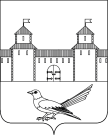 СОВЕТ ДЕПУТАТОВ МУНИЦИПАЛЬНОГО ОБРАЗОВАНИЯCОРОЧИНСКИЙ ГОРОДСКОЙ ОКРУГОРЕНБУРГСКОЙ ОБЛАСТИ(VI СЕССИЯ  ШЕСТОГО СОЗЫВА)РЕШЕНИЕот 20 мая 2021 года  № 50Приложение к решению Совета депутатов муниципального образования Сорочинский городской округ Оренбургской областиот 20 мая  2021 года № 50